SENGKETA PULAU TAKESHIMA ( DOKDO ) ANTARA JEPANG DAN KOREA SELATAN DALAM PERSPEKTIF REALISMETAKESHIMA ( DOKDO ) ISLAND DISPUTES BETWEEN JAPAN AND SOUTH KOREA IN REALISM PERPECTIVESKRIPSIDiajukan untuk Memenuhi Salah Satu Syarat Dalam Menempuh Ujian Sarjana Program Strata Satu ( S-1 )Jurusan Ilmu Hubungan InternasionalTahun Akademik 2017 / 2018Oleh : Dian Adilia Sarsa Gardina NRP. 142030040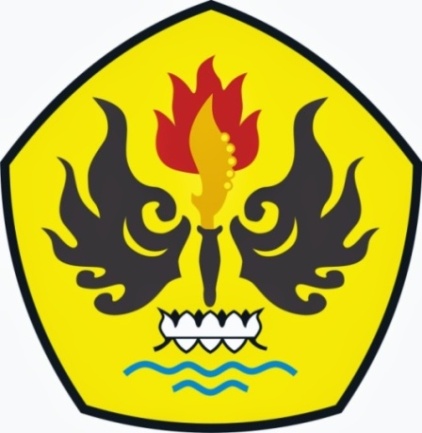 FAKULTAS ILMU SOSIAL DAN ILMU POLITIKUNIVERSITAS PASUNDAN BANDUNG 2018